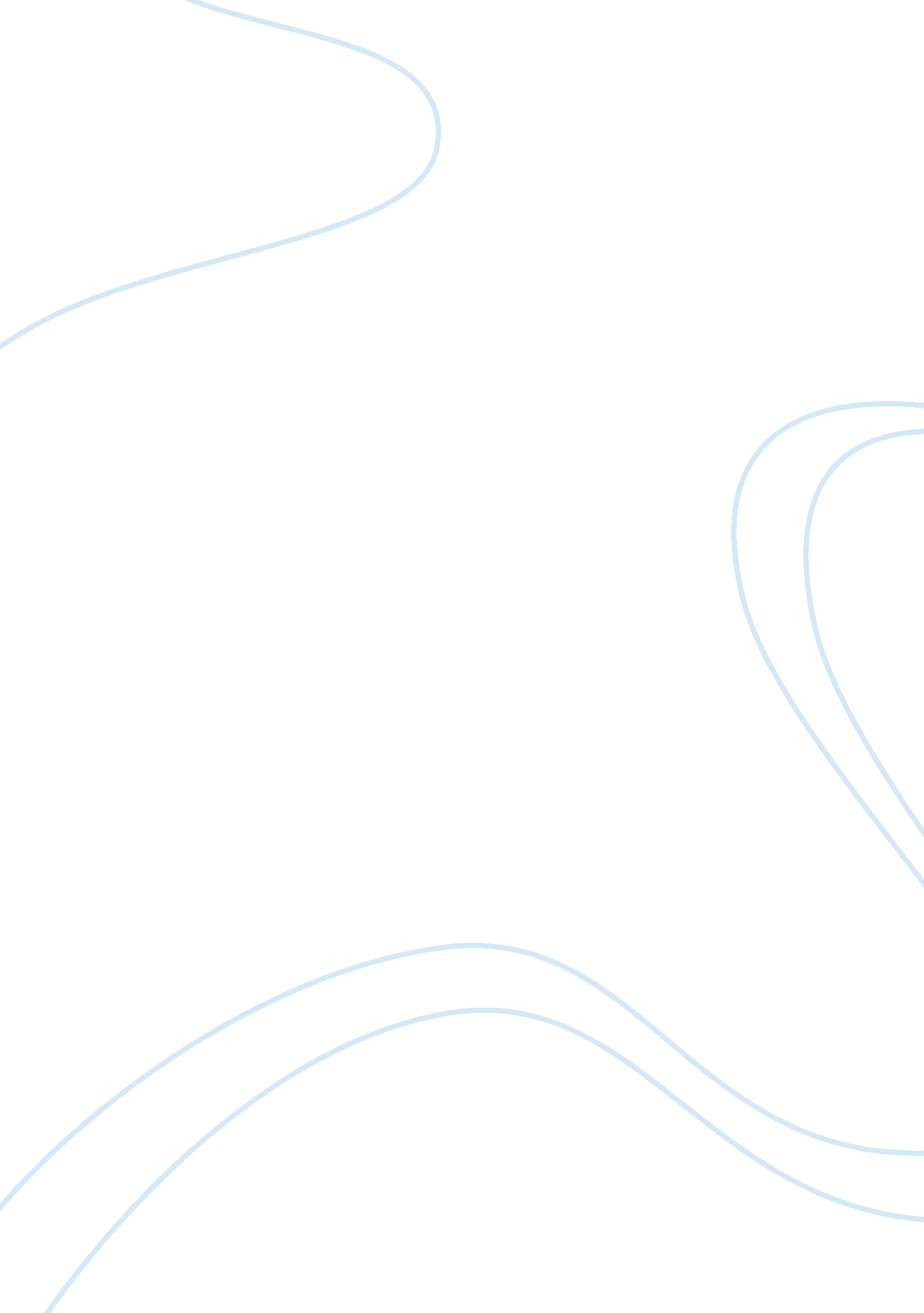 According of fact, human beings are pre programmedEducation, Teaching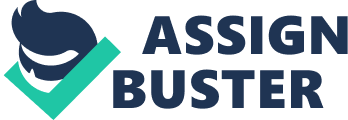 According toWillam (2002: 9), reading is ability to draw meaning from the printed page andinterpret this information appropriately. As a matter of fact, human beings arepre programmed to perform language acts such as listening, speaking, readingand writing. The components of reading are the text in the printed form and themessages, the meaning of the text itself. Cline and King (2006: 2) says readingis about decoding and understanding written text. From that definition, it canbe derived that the text is as the symbol of reading and the message is themeaning of the text. Therefore, as the reader must have the purpose of readingto get the meaning or information in the search for a text or message. 4Reading is related with comprehension. Nur (2014) says Reading is centrally acomprehending process. We read to understand what the writer intended to conveyin writing, though we also do more. Comprehension occurs when reading concludemeaning of the text, or find out the main idea in the text. In teaching learningprocess, questioning  is very important. Questions aimed to teach receptive skills required for detailed reading . The promising view ofquestion’s role forces us to analyze textbooks in order to know in which waythis role is reflected in the texts in reality. Many researchers have studiedthe questions raised by textbooks in several subjects and areas. These questionswere analyzed and evaluated according to Bloom’s Taxonomy. Therefore, thischapter will summarize the literature of previous studies related to thisresearch. Questions are consideredone of the most important components of textbooks. Questions of a textbook aimat activating the students’ interest in the subject and directing this interestto the essential points of the subject. In addition, questions help students tothink and to analyze and thus to formulate their own ideas and views about whatthey have studied (wixson, as cited in Rawadieh , 1998). Other questions link thedifferent parts of the textbook by asking the students to make comparisons, estimations or research , etc…. The importance of these questions comes frombeing an accurate indication of student’s performance and ability ofunderstanding (Abaya, 1993). On the other hand , Bloom(1956) argued that not only students need the questions, but also the teachers. Questions are used by the teachers to evaluate their methods of teaching andimprove the efficiency of the educational process . 